LESY Slovenskej republiky, štátny podnikNormatívny postuppre účastníkov certifikácie lesov podľa SFCS-PEFCKritériá pre rozhodovanie pri výbere optimálnych ťažbovo dopravných technológiíOpatrenia pre obmedzenie poškodenia lesných pozemkov výkonom lesníckych činností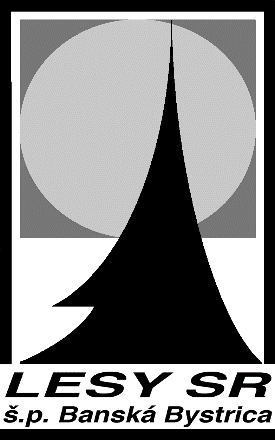 Obsah1	Úvodné ustanovenie	31.1	Účel	31.2	Záväznosť	32	Vymedzenie pojmov	32.1	Použité pojmy	32.2	Použité skratky	33	Popisy a postupy	43.1	Kritériá pre výber lesnej techniky	43.1.1	Únosnosť terénu	43.1.2	Svahová dostupnosť	43.1.3	Približovacia vzdialenosť	43.2	Poškodzovanie pôdy a porastov pri ťažbovo dopravnom procese	53.2.1	Špecifikácia	53.2.2	Prípustné limity poškodenia	53.2.2.1.	Mechanické poškodenie lesnej pôdy lesnou technikou	53.2.2.2.	Poškodenie kmeňov stojacich stromov	53.2.2.3.	Poškodenie  náletov, nárastov a kultúr	53.2.2.4.	Znečistenie prostredia ropnými produktmi	53.3	Prevencia a zmierňovanie následkov poškodenia porastov	53.3.1.	Povinnosti účastníka certifikácie (zadávateľa prác) vo fáze prípravy a realizácie ťažbovo dopravného procesu	54	Súvisiace dokumenty	6Úvodné ustanovenieÚčelNormatívny dokument pre obmedzenie poškodzovania porastov lesnou technikou stanovuje kritériá pre výber lesnej techniky, prípustné limity poškodenia pôdy a porastov a definuje povinnosti účastníka certifikácie lesov pri predchádzaní a zmierňovaní poškodenia porastov. ZáväznosťTento normatívny dokument je záväzný pre všetkých účastníkov certifikácie lesov.Vymedzenie pojmovPoužité pojmyZhutnenie pôdy	ide o proces vyvolaný statickými a dynamickými účinkami kontaktného tlaku pojazdného ústrojenstva mobilných ťažbovo dopravných prostriedkov a po zemi vlečeného dreva.Lesná technika	samohybné mechanizačné prostriedky použité pri ťažbe a sústreďovaní dreva.Limity maximálneho poškodenia	maximálne možné hranice poškodenia pôdy a porastov vyjadrené v hodnotách.Ťažbovo dopravná erózia	mechanické porušenie pôdy účinkom tlakovej sily hnacích kolies, pásov lesných strojov alebo silou trenia medzi vlečeným drevom a podložím.Únosnosť podložia	schopnosť pôdy odolávať účinkom vonkajších síl, ktoré na nej spôsobujú dočasné alebo trvalé deformácie. Sanácia pracoviska	povýrobná, poťažbová úprava dopravných dráh  a porastových plôch.Dopravná dráha	trasa cesty, po ktorej sa lesná technika pohybuje.Štandardné vybavenie	štandardné pneumatiky (UKT: 16,9 – 30 merný tlak 160 kPa, LKT: 18,4/15 – 30 merný tlak 220 kPa)  Floatačné pneumatiky	nizkotlaké resp. širokoprofilové pneumatiky (merný tlak v stope do 70 kPa)Použité skratkyJMP	jednomužná motorová pílaUKT	univerzálny kolesový traktorLKT	lesný kolesový traktorH + F	Harvester + Forvarder Popisy a postupyKritériá pre výber lesnej technikyÚnosnosť terénuf – floatačné pneumatikyš – štandardné vybaveniePoužitie inej lesnej techniky na neúnosných a menej únosných podložiach je možné:v období zamrznutého terénuza sucha  (minimálne 2 dni po daždi)Svahová dostupnosťPribližovacia vzdialenosťPoškodzovanie pôdy a porastov pri ťažbovo dopravnom proceseŠpecifikáciaPri ťažbe a sústreďovaní dreva vzniká poškodenie:pôdyporastovdrobných vodných tokovPoškodenie pôdyPodľa miesta poškodenia:	–	dopravné dráhy (približovacie linky)	–	porastová plochaPodľa druhu poškodenia:	–	zhutnenie pôdy pojazdným ústrojenstvom,    resp. nákladom,	–	premiestnenie povrchových vrstiev pôdy časťami stroja, alebo nákladu (ťažbovo - dopravná erózia),	–	zrážková eróziaPoškodenie porastov	–	poškodenie kmeňov stojacích stromov	–	poškodenie náletov, nárastov a kultúr	Znečistenie  ropnými produktmiPrípustné limity poškodeniaMechanické poškodenie lesnej pôdy lesnou technikouHĺbka koľajeŠtandardná:		do Prípustná:		do Kritická:  		nad  Poškodenie kmeňov stojacich stromovZostávajúce  stromy v poraste:	do 10% Hraničné stromy dopravných dráh:	do 20% Poškodenie  náletov, nárastov a kultúrPočet nepoškodených jedincov na ploche zodpovedá spodnej hranici normatívu jednotlivých drevín pri umelej obnove lesa pri ich pravidelnom rozmiestnení na danej ploche.Väčšie poškodenie je prípustné na plochách budúcich rozčleňovacích liniek, v pásoch širokých 2 - , v rozstupe minimálne .Znečistenie prostredia ropnými produktmiNeprípustnéPrevencia a zmierňovanie následkov poškodenia porastovPovinnosti účastníka certifikácie (zadávateľa prác) vo fáze prípravy a realizácie ťažbovo dopravného procesuStanoviť  najvhodnejší technologický postup na základe:objemovosti vyznačeného dreva na ťažbuterénnej obtiažnosti (sklon, podložie, prekážky)približovacej vzdialenostiUrčiť časový rámec  vykonávania ťažbovo dopravného procesuVypracovať záznam o odovzdaní pracoviska s upozornením na  špecifiká porastu a  so stanovením  určujúcich podmienok a požiadaviek  pre výkon prác (prípustné limity poškodenia pôdy a porastov, povinnosti pri obmedzení poškodenia pôdy a porastov, poťažbovú úpravu pracovísk) v príslušnej JPRL Spracovať podrobný  technologický nákres pre každé pracovisko s dôrazom na:správne rozčlenenie prebierkových porastov sieťou približovacích liniekvýber dopravných dráh (v obnovovaných porastoch mimo plôch s prirodzeným zmladením)smerovú stínkuspôsob vyťahovania dreva k dopravným dráham a približovacím linkámOdovzdať miesto vykonania prác dodávateľovi, upozorniť ho na:špecifiká pracoviska, limity prípustného poškodenia porastov,spôsob vykonania poťažbovej úpravypodmienky pri zaobchádzaní s nebezpečnými látkami (motorová nafta, benzín, oleje) z hľadiska ochrany pôdy a vôdzodpovedajúci technický stav strojov (začatie práce povoliť len v prípade, že nedochádza k úniku ropných produktov) v zmysle  záznamu o odovzdaní pracoviska, ktorý sa odovzdá proti podpisu dodávateľovi.Po ukončení prác písomne preveziať od dodávateľa pracovisko,  v prípade potreby nariadiť dokončenie všetkých opatrení a prác tak, ako boli stanovené pri odovzdaní miesta vykonania prác v zázname o odovzdaní prác.Súvisiace dokumentyTechnický dokument SFCS 1003:2014 Kritériá a indikátory TUOLZákon SNR č. 326 / 2005 Z. z. o lesoch v znení neskorších predpisov, Zákon SNR č. 364 / 2004 Z. z. o vodách v znení neskorších predpisov,Zákon SNR č. 543/2002 Z. z. o ochrane prírody a krajiny v znení neskorších predpisov,Vyhláška č. 100 / 2005 Z. z. o zaobchádzaní s nebezpečnými látkami.Kategória podložia Kategória podložia Kategória podložia neúnosnémenej únosnéúnosnéDovolený tlak na pôdu v kPado 50do 100nad 100Hĺbka koľaje po jednorazovom prejazde LKT 81 aj pri zmenách vlhkosti pôdyviac ako od 20 do menej ako Pôdny druhílovité, prachovité pôdy, (flyš)hlinité pôdyštrkovité pôdy (podiel min. 50 %) s prímesou ílu, hliny resp. piesku alebo ich kombináciaPopis zeminykonzistencia kašovitá až mäkká, pri stlačení v dlani nepatrnou až malou silou sa pretláča pomedzi prstykonzistencia mäkká až tuhá, pri stlačení v dlani malou až strednou silou sa nerozpadáva, dá sa miesiťkonzistencia tuhá až pevná, pri stlačení v dlani veľkou silou sa rozpadáva a drobí na kúskyVhodný približovací prostriedok lanovkyLKT-f, UKT-f, H+F-f, lanovkyLKT-š, UKT-š, H+F-š, kôň, lanovkySklon terénu v %Sklon terénu v %Sklon terénu v %Sklon terénu v %úplne vhodnývhodnýnevhodný(nevylučuje sa)nevhodnýUKT0-1010-2020-25nad 25LKT, HF0-2525-4040-50nad 50lanovkyneobmedzeneneobmedzeneneobmedzeneneobmedzenepribližovacia vzdialenosť v mpribližovacia vzdialenosť v mpribližovacia vzdialenosť v mpribližovacia vzdialenosť v múplne vhodnávhodnánevhodná(nevylučuje sa)nevhodnáUKTdo 500500 - 10001000 - 2000nad 2000LKT, HFdo 600600 - 14001400 - 2500nad 2500lanovkyprojektovaná dĺžka lanovej dráhyprojektovaná dĺžka lanovej dráhyprojektovaná dĺžka lanovej dráhyprojektovaná dĺžka lanovej dráhy